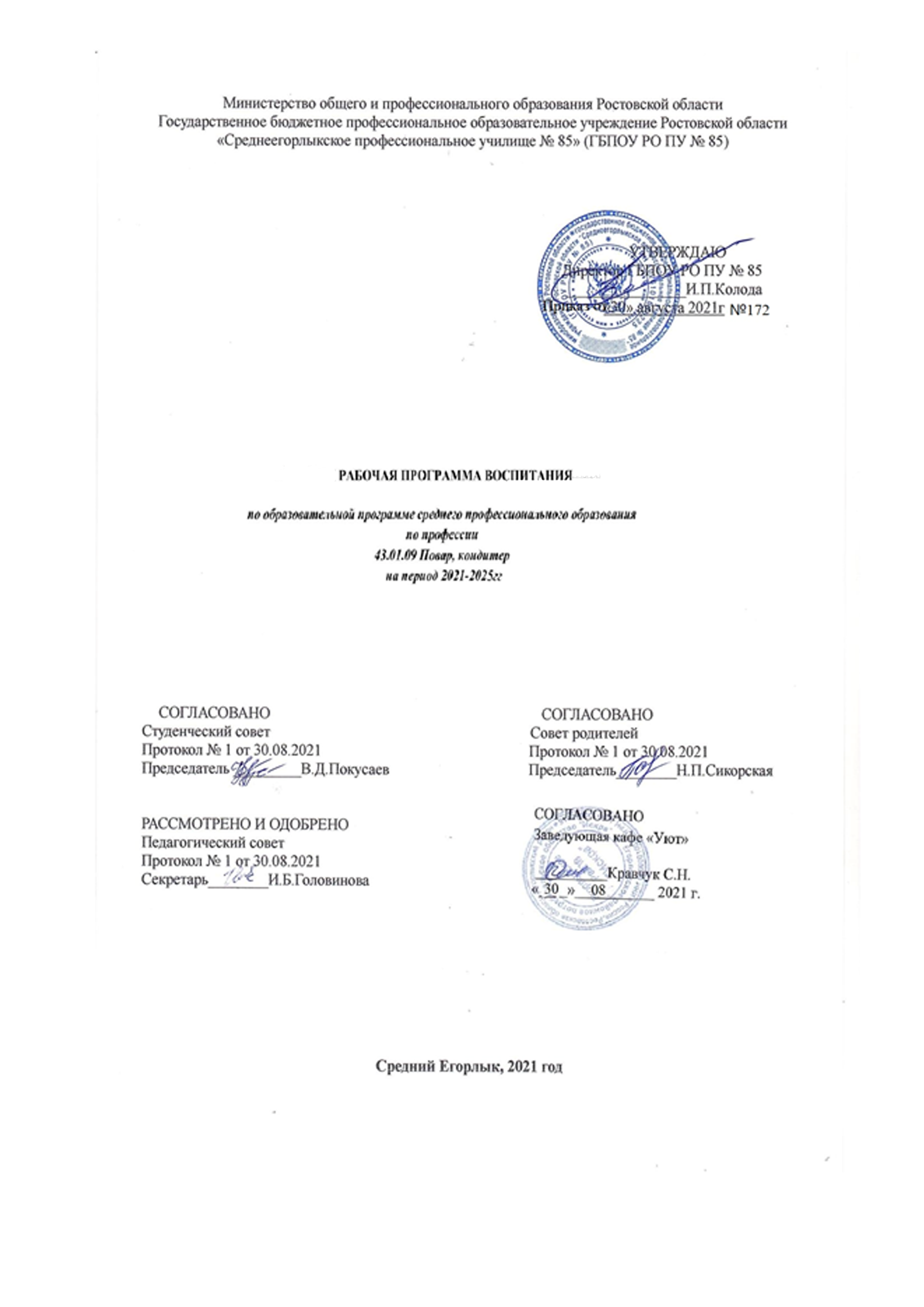 КРАТКАЯ АННОТАЦИЯрабочей программы воспитания43.01.09 Повар, кондитер	Рабочая программа воспитания по профессии43.01.09 Повар, кондитердля обучающихся ГБПОУ РО ПУ № 85 разработана с учетом  Федерального государственного образовательного стандарта среднего профессионального образования по по профессии43.01.09 Повар, кондитер. (Приказ Минобрнауки России от 09.12.2016 N 1569 (ред. от 17.12.2020) "Об утверждении федерального государственного образовательного стандарта среднего профессионального образования по профессии 43.01.09 Повар, кондитер" (Зарегистрировано в Минюсте России 22.12.2016 N 44898).         Рабочая программа предусматривает организацию воспитательной работы по 7  основным направлениям: гражданско-правовое и патриотическое воспитание, направленное на формирование гражданственности, правовойкультуры, чувства патриотизма, готовности служить Отечеству; развитие социально значимых качеств личности и самостоятельного опыта общественной деятельности, профилактика негативных явлений в молодежной среде; профессионально-личностное воспитание, предусматривающее достижение личностных результатов при освоении ОПОП, развитие научного мировоззрения; профессиональное развитие личности обучающегося, развитие профессиональных качеств и предпочтений; духовно-нравственное и культурно-эстетическое воспитание, обеспечивающее развитие нравственных качеств личности, антикоррупционного мировоззрения, культуры поведения, бережного отношения к культурному наследию; эстетическое воспитание, развитие творческого потенциала личности и опыта самостоятельной творческой деятельности; развитие толерантности, взаимного уважения и уважения к старшим; воспитание основ здорового образа жизни, спортивно-массовая и оздоровительная работа,  направленные на развитие физической культуры личности, воспитание здорового и безопасного образа жизни, профилактика употребления алкогольных, наркотических, не курительных табак содержащих веществ, профилактика табак курения; экологическое воспитание и формирование экологической культуры личности, бережного отношения к окружающемумиру; психолого-педагогическое сопровождение образовательного процесса; профилактика суицидальных проявлений среди студенческой молодёжи; студенческое соуправление, волонтёрство и добровольчество.В рабочей программе указана цель воспитания: – личностное развитие обучающихся и их социализация, проявляющиеся в развитии их позитивных отношений к общественным ценностям, приобретении опыта поведения и применения сформированных общих компетенций квалифицированных рабочих на практике. Намечены задачи для достижения поставленной цели. Программа нацелена на всестороннее развитие личности обучающегося и его социальную адаптацию к современному рынку труда и экономического состояния общества. Программа призвана обеспечить достижение обучающимися личностных результатов, указанных в ФГОС СПО. Оценка результатов реализации рабочей программы осуществляется по 2 направлениям:	создание условий для воспитания обучающихся и эффективностьпроводимых мероприятий.Авторы-составители и разработчики Рабочей программы воспитания по профессии 43.01.09 Повар, кондитер:Рыжкина С.И. – заместитель директора по учебно-воспитательной работеЛосева М.Н. – заместитель директора по учебно-производственной работеБерко И.А. - воспитательСикорская Н.П.- председатель Совета родителей,Покусаев В.Д.- лидер СтудсоветаЮрьева Л.Н. – юрисконсульт училищаСОДЕРЖАНИЕРАЗДЕЛ 1. ПАСПОРТ ПРИМЕРНОЙ РАБОЧЕЙ ПРОГРАММЫ ВОСПИТАНИЯРАЗДЕЛ 2. ОЦЕНКА ОСВОЕНИЯ ОБУЧАЮЩИМИСЯ ОСНОВНОЙ 
ОБРАЗОВАТЕЛЬНОЙ ПРОГРАММЫ В ЧАСТИ ДОСТИЖЕНИЯ 
ЛИЧНОСТНЫХ РЕЗУЛЬТАТОВРАЗДЕЛ 3. ТРЕБОВАНИЯ К РЕСУРСНОМУ ОБЕСПЕЧЕНИЮ ВОСПИТАТЕЛЬНОЙ РАБОТЫРАЗДЕЛ 4. ПРИМЕРНЫЙ КАЛЕНДАРНЫЙ ПЛАН ВОСПИТАТЕЛЬНОЙ РАБОТЫ 
РАЗДЕЛ 1. ПАСПОРТ ПРИМЕРНОЙ РАБОЧЕЙ ПРОГРАММЫ ВОСПИТАНИЯПрограмма воспитания разработана с учетом преемственности целей и задач Примерной программы воспитания для общеобразовательных организаций, одобренной решением Федерального учебно-методического объединения по общему образованию (утв. Протоколом заседания УМО по общему образованию Минпросвещения России № 2/20 от 02.06.2020 г.).Задачи программы воспитанияГлавной задачей является создание организационно-педагогических условий в части воспитания, личностного развития и социализации обучающихся в профессиональных образовательных организациях с учетом получаемой квалификации на основе соблюдения непрерывности процесса воспитания в сфере образования.Достижению поставленной цели воспитания обучающихся будет способствовать решение следующих основных задач: - Формирование личности обучающегося, способной к принятию ответственных решений, нравственному, гражданскому, профессиональному становлению, жизненному самоопределению путем формирования общих компетенций, гражданского и патриотического сознания;- Формирование, сплочение и развитие студенческого коллектива, в том числе посредством системной работы студенческого самоуправления и вовлечения студентов в разнообразные коммуникативные ситуации; - Формирование у обучающегося культуры здорового образа жизни, отношения к сохранению собственного здоровья на основе воспитания психически здоровой, физически развитой и социально-адаптированной личности, профилактика отклоняющегося поведения, правонарушений, наркомании;- Создание условий для самореализации и развития каждого студента, становления субъектной позиции с учетом индивидуально-психологических, возрастных особенностей и персональных образовательных запросов, условий для социально значимой деятельности студентов, направленных на получение их личностного и профессионального опыта, развитие общих и профессиональных компетенций; - Координация действий педагогов, семьи, других социальных институтов, влияющих на развитие и воспитание студентов; - Гуманизация и коррекция отношений между студентами и преподавателями (мастерами, сотрудниками) образовательной организации; - Защита прав и интересов студентов, обеспечение их безопасности, в том числе цифровой;- Создание условий для формирования правовой и финансовой грамотности; - Создание условий для формирования у студентов предпринимательских компетенций; - Организация системной работы по повышению дисциплины, ответственности и успеваемости студентов, формирование умения учиться самостоятельно; - Формирование цифровой грамотности; - Формирование профессиональной идентичности (принятие себя как носителя профессии, воспитание чувства принадлежности к профессиональному сообществу как к макрогруппе); - Формирование профессиональной ответственности (и перед обществом в целом и перед профессиональным сообществом) и умения самооценки результатов своей деятельности- Создание условий для неприятия идеологии экстремизма и терроризма, гармонизации межнациональных отношений, укоренённых в духовных и культурных традициях многонационального народа Российской Федерации;- Развитие социальной активности и инициативы, обучающихся через формирование готовности к добровольчеству (волонтёрству), творческой активности личности обучающихся посредством вовлеченности в разнообразную культурно-творческую деятельность;- Воспитание толерантной личности обучающегося, открытой к восприятию других культур независимо от их национальной, социальной, религиозной принадлежности, взглядов, мировоззрения, стилей мышления и поведения.Планомерная реализация поставленных задач позволяет организовать интересную и событийно насыщенную жизнь обучающихся и педагогических работников, что является эффективным способом профилактики антисоциального поведения обучающихся.1.2.	Особенности воспитательного процессаГБПОУ РО ПУ № 85 было создано в 1902 году. Училище имеет богатую историю и исключительный опыт в подготовке рабочих для сельского хозяйства и общественного питания. В ГБПОУ РО ПУ № 85 сформирована благоприятная учебно-воспитательная среда, обеспечивающая возможность формирования общих(ОК) и профессиональных компетенций(ПК) выпускника, а также непосредственно способствующая личностному развитию(ЛР) при освоении ППКРС.Модель воспитательной системы училища выстроена на основе анализа организации работы по направлениям воспитания.Практическая реализация цели и задач воспитания осуществляется в рамках следующих направлений воспитательной работы образовательной организации:- гражданско-правовое и патриотическое воспитание, направленное на формирование гражданственности, правовойкультуры, чувства патриотизма, готовности служить Отечеству; развитие социально значимых качеств личности и самостоятельного опыта общественной деятельности, профилактика негативных явлений в молодежной среде;- профессионально-личностное воспитание, предусматривающее достижение личностных результатов при освоении ОПОП, развитие научного мировоззрения; профессиональное развитие личности обучающегося, развитие профессиональных качеств и предпочтений; - духовно-нравственное и культурно-эстетическое воспитание, обеспечивающее развитие нравственных качеств личности, антикоррупционного мировоззрения, культуры поведения, бережного отношения к культурному наследию; эстетическое воспитание, развитие творческого потенциала личности и опыта самостоятельной творческой деятельности; развитие толерантности, взаимного уважения и уважения к старшим; - воспитание основ здорового образа жизни, спортивно-массовая и оздоровительная работа,  направленные на развитие физической культуры личности, воспитание здорового и безопасного образа жизни, профилактика употребления алкогольных, наркотических, не курительных табак содержащих веществ, профилактика табак курения;- экологическое воспитание и формирование экологической культуры личности, бережного отношения к окружающемумиру;- психолого-педагогическое сопровождение образовательного процесса. Профилактика суицидальных проявлений средистуденческой молодёжи;- студенческое соуправление, волонтёрство и добровольчествоПрограмма воспитания позволяет:- реализовать программу адаптации студентов первого года обучения, реализовать программы, направленные на формирование здорового образа жизни, гражданско-патриотического и духовно-нравственного воспитания, развитие интеллектуального потенциала;- с целью оказания комплексной социально-психологической поддержки и социальной защиты студентов совершенствовать совместную деятельность с заинтересованными службами и организациями;- совершенствовать систему студенческого самоуправления;- создать условия для деятельности творческих, общественных молодежных объединений, клубов, кружков по интересам и спортивные секции;- активизировать работу по организации и проведению вечеров отдыха, выставок, концертов, спортивных праздников, тематических мероприятий;- мотивировать студентов к активному участию в общероссийских, областных и районных молодежных мероприятиях: конкурсах, фестивалях, смотрах по основным направлениям воспитательной работы, в благотворительных и профилактических акциях;- оптимизировать систему поощрения студентов за достижения в учебе и вне учебной деятельности;-	увеличить число преподавателей, студентов и их родителей, удовлетворенных воспитательной работой в училище.Функции воспитательной деятельности, направленные на реализацию программы:-	развивающая (развитие творческой личности, способной к самовыражению);-	интегрирующая (взаимодействие всех подразделений как единого воспитательного пространства, расширение и углубление внутренних и внешних связей);-	управленческая (оптимизация функционирования и развития образовательного учреждения, создание условий для позитивных изменений в учебно-воспитательном процессе, профессиональный рост педагогов, взаимодействие всех участников воспитательной системы);-	защитная (в основе взаимоотношений субъектов воспитательного процесса взаимопонимание, сотрудничество, педагогическая поддержка, создание ситуации успеха);-	компенсирующая (создание в училище условий для всестороннего развития всех субъектов учебно- воспитательного процесса);-	корректирующая (коррекция поведения студентов).Основные принципы Программы воспитания обучающихся.Воспитательный процесс основывается на проверенных практикой и дающих положительные результаты принципах, адекватных целевым установкам, предъявляемым государством к воспитанию молодежи, тенденциям развития социокультурного пространства:- неукоснительное соблюдение законности и прав семьи и обучающегося, соблюдения конфиденциальности информации об обучающемся и семье, приоритета безопасности обучающегося при нахождении в училище;- открытость - возможность открытого обсуждения хода реализации Программы и свободного включения в процесс ее реализации всех заинтересованных субъектов социума Целинского района, систему конкурсов по выявлению и поддержке инновационных проектов, предлагаемых организациями, предприятиями, сообществами, гражданами;- демократизм - переход к педагогике сотрудничества;- духовность, проявляющаяся в формировании у обучающихся жизненных духовных ориентаций, в соблюдении общечеловеческих норм гуманистической морали, интеллектуальности и менталитета российского гражданина;- толерантность как наличие терпимости к мнению других людей, учет их интересов, мыслей, культуры, образа жизни, поведения в различных сферах жизни;- вариативность, включающая различные варианты технологий и содержания воспитания;- природоспособность - учет прав пола, возраста, наклонностей, характера, предпочтений воспитуемых, ответственности за саморазвитие, за последствия своих действий и поведения;- эффективность как формирование навыков социальной адаптации, самореализации, способности жить по законам общества, не нарушая прав и свобод других, установившихся норм и традиций;- воспитывающее обучение - использование воспитательного потенциала содержания изучаемых учебных дисциплин как основных, так и дополнительных образовательных программ в целях личностного развития обучающихся, формирования положительной мотивации к самообразованию, а также ориентации на творческо-практическую вне учебную деятельность;- системность - установление связи между субъектами вне учебной деятельности по взаимодействию в реализации комплексных воспитательных программ, а также в проведении конкретных мероприятий;- поэтапность - предполагает реализацию Программы планово, этапно, обязательное обсуждение результатов каждого этапа и коррекцию целей, задач и механизма реализации;- социальность - ориентация на социальные установки, необходимые для успешной социализации человека в обществе. В этой связи возрастает роль принципа концентрации воспитания на развитие социальной и культурной компетентности личности, оказание помощи молодому человеку в освоении социокультурного опыта и свободном самоопределении в социальном окружении.Основными традициями воспитания в училище являются:- реализация воспитательной работы через коллективные дела;- воспитательная работа – это ключевые общие дела, через которые осуществляется интеграция воспитательных усилий педагогов и обучающихся;- важной чертой каждого ключевого дела и большинства используемых для воспитания других совместных дел педагогов и обучающихся является коллективная разработка, коллективное планирование, коллективное проведение и коллективный анализ их результатов;- в проведении общих дел отсутствует соревновательность между учебными группами, поощряется конструктивное меж групповое и меж возрастное взаимодействие обучающихся, а также их социальная активность; - педагоги училища ориентированы на формирование коллективов в рамках учебных групп, кружков, секций и иных объединений, на установление в них доброжелательных и товарищеских взаимоотношений;- ключевой фигурой воспитания является руководитель группы (куратор), реализующий по отношению к обучающимся защитную, личностно-развивающую, организационную и посредническую функции.	В училище действует студенческое самоуправление, в центре его – Совет студенческого соуправления, деятельность которого регламентирует Положением о студенческом совете. Совет студенческого соуправления - это инициативная деятельность студентов по решению жизненно важных вопросов по организации обучения и досуга, обеспечения дисциплины.В училище организованы и работают клуб «Память», Клуб «Открытые сердца», кружки, секции, творческие лаборатории,  которые создают условия для социального, культурного и профессионального самоопределения, творческой самореализации личности, развития общекультурных и коммуникативных компетенций. 1.3. Планируемые результаты рабочей программы воспитания1.3.1. Личностные результаты реализации программы воспитания	Согласно Федеральному закону «Об образовании» от 29.12.2012 г. № 273-ФЗ (в ред.Федерального закона от 31.07.2020 г. № 304-ФЗ) «воспитание – деятельность, направленная на развитие личности, создание условий для самоопределения и социализации обучающихся на основе социокультурных, духовно-нравственных ценностей и принятых в российском обществе правил и норм поведения в интересах человека, семьи, общества и государства, формирование у обучающихся чувства патриотизма, гражданственности, уважения к памяти защитников Отечества и подвигам Героев Отечества, закону и правопорядку, человеку труда и старшему поколению, взаимного уважения, бережного отношения к культурному наследию и традициям многонационального народа Российской Федерации, природе и окружающей среде».При разработке формулировок личностных результатов учтены требования Закона по  формированию у обучающихся чувства патриотизма, гражданственности, уважения к памяти защитников Отечества и подвигам Героев Отечества, закону и правопорядку, человеку труда и старшему поколению, взаимного уважения, бережного отношения к культурному наследию и традициям многонационального народа Российской Федерации, природе и окружающей среде, бережного отношения к здоровью, эстетических чувств и уважения к ценностям семьи. Таблица 1Планируемые личностные результаты 
в ходе реализации образовательной программы             Таблица 2РАЗДЕЛ 2. ОЦЕНКА ОСВОЕНИЯ ОБУЧАЮЩИМИСЯ ОСНОВНОЙ 
ОБРАЗОВАТЕЛЬНОЙ ПРОГРАММЫ В ЧАСТИ ДОСТИЖЕНИЯ ЛИЧНОСТНЫХ РЕЗУЛЬТАТОВ  Оценка достижения обучающимися личностных результатов проводится в рамках контрольных и оценочных процедур, предусмотренных настоящей программой. Комплекс примерных критериев оценки личностных результатов обучающихся:демонстрация интереса к будущей профессии;оценка собственного продвижения, личностного развития;положительная динамика в организации собственной учебной деятельности по результатам самооценки, самоанализа и коррекции ее результатов;ответственность за результат учебной деятельности и подготовки к профессиональной деятельности;проявление высокопрофессиональной трудовой активности;участие в исследовательской и проектной работе;участие в конкурсах профессионального мастерства, олимпиадах по профессии, викторинах, в предметных неделях;соблюдение этических норм общения при взаимодействии с обучающимися, преподавателями, мастерами и руководителями практики;конструктивное взаимодействие в учебном коллективе/бригаде;демонстрация навыков межличностного делового общения, социального имиджа;готовность к общению и взаимодействию с людьми самого разного статуса, этнической, религиозной принадлежности и в многообразных обстоятельствах;сформированность гражданской позиции; участие в волонтерском движении;  проявление мировоззренческих установок на готовность молодых людей к работе на благо Отечества;проявление правовой активности и навыков правомерного поведения, уважения к Закону;отсутствие фактов проявления идеологии терроризма и экстремизма среди обучающихся;отсутствие социальных конфликтов среди обучающихся, основанных на межнациональной, межрелигиозной почве;участие в реализации просветительских программ, поисковых, археологических, военно-исторических, краеведческих отрядах и молодежных объединениях; добровольческие инициативы по поддержки инвалидов и престарелых граждан;проявление экологической культуры, бережного отношения к родной земле, природным богатствам России и мира;демонстрация умений и навыков разумного природопользования, нетерпимого отношения к действиям, приносящим вред экологии;демонстрация навыков здорового образа жизни и высокий уровень культуры здоровья обучающихся;проявление культуры потребления информации, умений и навыков пользования компьютерной техникой, навыков отбора и критического анализа информации, умения ориентироваться в информационном пространстве;участие в конкурсах профессионального мастерства и в командных проектах; проявление экономической и финансовой культуры, экономической грамотности, а также собственной адекватной позиции по отношению к социально-экономической действительности.Под ожидаемыми результатами понимается не обеспечение соответствия личности выпускника единому установленному уровню воспитанности, а обеспечение позитивной динамики развития личности обучающегося, развитие его мотивации к профессиональной деятельности.К ожидаемым результатам реализации рабочей программы воспитания относятся:общие:- создание условий для функционирования эффективной системы воспитания, основанной на сотрудничестве всех субъектов воспитательного процесса;- повышение уровня вовлеченности обучающихся в процесс освоения профессиональной деятельности, увеличение числа обучающихся, участвующих в воспитательных мероприятиях различного уровня;- снижение негативных факторов в среде обучающихся: уменьшение числа обучающихся, состоящих на различных видах профилактического учета/контроля,- снижение числа правонарушений и преступлений, совершенных обучающимися; отсутствие суицидов среди обучающихся. личностные:- повышение мотивации обучающегося к профессиональной деятельности, сформированность у обучающегося компетенций и личностных результатов обучения, предусмотренных ФГОС, получение обучающимся квалификации по результатам освоения образовательной программы СПО;- способность выпускника самостоятельно реализовать свой потенциал в профессиональной деятельности,- готовность выпускника к продолжению образования, к социальной и профессиональной мобильности в условиях современного общества.Показатели внутренней оценки качества условий, созданных для воспитания обучающихся, и эффективности реализации рабочей программы воспитания отражены в Таблице  3.Таблица 3РАЗДЕЛ 3. ТРЕБОВАНИЯ К РЕСУРСНОМУ ОБЕСПЕЧЕНИЮ ВОСПИТАТЕЛЬНОЙ РАБОТЫРесурсное обеспечение воспитательной работы направлено - на создание условий для осуществления воспитательной деятельности обучающихся, в том числе инвалидов и лиц с ОВЗ, детей-сирот, детей, оставшихся без попечения родителей и лиц из их числа; - на создание условий комфортной и безопасной воспитательной среды для всех участников учебно-воспитательного процесса.3.1.Нормативно-правовое обеспечение воспитательной работыРабочая программа воспитания по профессии 43.01.09 Повар, кондитер разработана в соответствии с нормативно-правовыми документами федеральных органов исполнительной власти в сфере образования, требованиями ФГОС СПО, нормативно-правовыми актами регионального уровня и внутренними локальными актами училища, с учетом сложившегося опыта воспитательной деятельности и имеющимися ресурсами в ГБПОУ РО ПУ № 85 .3.2.Кадровое обеспечение воспитательной работыДля реализация рабочей программы воспитания в училище сформирован кадровый состав,   включающий директора, который несёт ответственность за организацию воспитательной работы в образовательной организации, заместителя директора по учебно-воспитательной работе, непосредственно курирующего данное направление классных руководителей, преподавателей, воспитателя общежития, мастеров производственного обучения, библиотекаря. Функциональные обязанности работников регламентируется требованиями профессиональных стандартов и нормативно-правовыми актами училища. Для реализации рабочей программы воспитания могут привлекаться как преподаватели и сотрудники образовательной организации, так и иные лица, обеспечивающие работу кружков и объединений, проведение мероприятий на условиях добровольного сотрудничества и взаимодействия, а также договоров гражданско-правового характера.3.3. Материально-техническое обеспечение воспитательной работыСпециальные помещенияКабинет химии и биологии Кабинеты информатики Кабинет русского языка и литературы, иностранного языкаКабинет истории, обществознания Кабинет ОБЖ, безопасность жизнедеятельности и охраны трудаКабинет математики и физикиКабинет инженерной графики и технической механики и материаловеденияКабинет управления транспортным средством и безопасности движенияУчебные кабинеты оснащены современной мебелью, техническими средствами обучения, действующими стендами, макетами, комплектами наглядных пособий, материалами комплексного методического обеспечения специальности. Персональные компьютеры, используемые в учебном процессе, имеют доступ к сети Интернет и информационным учебно-методическим ресурсам техникума. Спортивный комплекс.спортивный зал;-   открытый стадион широкого профиля с элементами полосы препятствий;-   стрелковый тир.Залы:- Актовый  зал.Оснащен  мебелью, осветительной техникой, звуковой аппаратурой (колонки,  микшерный пульт, радиомикрофоны, проектор)Библиотека, читальный залБиблиотечный фонд  библиотеки ГБПОУ РО ПУ № 85 составляет более 20 000 единиц учебной, методической и художественной  литературы. Выписываются журналы  по профессиям.В библиотеке  работает читальный зал с персональными компьютерами, обеспеченныевыходом в сеть Интернет.Актовый зал.Оснащен  мебелью, осветительной техникой, звуковой аппаратурой (колонки,  микшерный пульт, радиомикрофоны, проектор)Кабинет студенческого самоуправленияОснащен  мебелью, орг.техникой, флипчартами.Психолого-педагогическая и социологическая службыИмеющаяся материально-техническая база обеспечивает проведение всех видов воспитательных мероприятий, указанных в рабочей программе воспитания и соответствует санитарно-техническим и противопожарным правилам и нормам.Материально-техническое оснащение-  Учебная кухня ресторана (с зонами для приготовления холодных, горячих блюд, кулинарных изделий, сладких блюд, десертов и напитков)Лаборатория тракторов и самоходных сельскохозяйственных машинУчебный кондитерский цехУчебная практика реализуется в цехах училища, которые оснащены необходимым   оборудованием, инструментами, расходными материалами, обеспечивающие выполнение всех видов работ, определенных содержанием программ профессиональных модулей, в том числе оборудования и инструментов, используемых при проведении чемпионатов WorldSkills и указанных в инфраструктурных листах конкурсной документации WorldSkills по соответствующей компетенции.	Оборудование предприятий и технологическое оснащение рабочих мест производственной практики соответствует содержанию профессиональной деятельности и дает возможность обучающемуся овладеть профессиональными компетенциями по всем видам деятельности, предусмотренных программой, с использованием современных технологий, материалов и оборудования.Предприятиям  для  прохождение учебной и производственной практик обучающимися, предъявляются следующие требования:- типичность для профессии обучающихся; - современность оснащенности и технологии выполнения производственных работ;- нормальная обеспеченность сырьем, материалами, средствами технического обслуживания и т. п.;- соответствие требованиям безопасности, санитарии и гигиены.3.4. Информационное обеспечение воспитательной работыИнформационное обеспечение воспитательной работы имеет в своей инфраструктуре объекты, обеспеченные средствами связи, компьютерной и мультимедийной техникой, 
интернет-ресурсами и специализированным оборудованием.Информационное обеспечение воспитательной работы направлено на: информирование о возможностях для участия обучающихся в социально значимой деятельности; информационную и методическую поддержку воспитательной работы; планирование воспитательной работы и её ресурсного обеспечения; мониторинг воспитательной работы; дистанционное взаимодействие всех участников (обучающихся, педагогических работников, органов управления в сфере образования, общественности); дистанционное взаимодействие с другими организациями социальной сферы.Информационное обеспечение воспитательной работы включает: комплекс информационных ресурсов, в том числе цифровых, совокупность технологических и аппаратных средств (компьютеры, принтеры, сканеры и др.). Система воспитательной деятельности образовательной организации должна быть представлена на сайте организации.РАЗДЕЛ 4. ПРИМЕРНЫЙ КАЛЕНДАРНЫЙ ПЛАН ВОСПИТАТЕЛЬНОЙ РАБОТЫ 
ПРИМЕРНЫЙ КАЛЕНДАРНЫЙ ПЛАН ВОСПИТАТЕЛЬНОЙ РАБОТЫ (43.00.00 Сервис и туризм)по образовательной программе среднего профессионального образования 
по профессии 43.01.09 Повар, кондитерна период 2021-2022ггс.Средний Егорлык, 2021В ходе планирования воспитательной деятельности были учтеныперспективы участия студентов училища в мероприятиях, проектах, конкурсах, акциях, проводимых на уровне:Российской Федерации, в том числе: «Россия – страна возможностей»https://rsv.ru/; «Большая перемена»https://bolshayaperemena.online/; «Лидеры России»https://лидерыроссии.рф/;«Мы Вместе» (волонтерство) https://onf.ru; отраслевые конкурсы профессионального мастерства; движения «Ворлдскиллс Россия»;движения «Абилимпикс»;Ростовской области, а также отраслевые профессионально значимые события и праздники.*Дата, сроки, место, форма проведения мероприятий уточняется ежегодно в соответствии с календарным планом воспитательной работы ГБПОУ РО ПУ № 85*В содержание и формы деятельности ежегодно вносятся государственные праздники, значимые события РФ, ключевые даты, которые значимы на уровне Ростовской области, Целинского района, с. Средний Егорлык*Ежемесячно в соответствии с локальными актами ГБПОУ РО ПУ № 85 проводятся плановые заседания Совета профилактики правонарушений несовершеннолетних обучающихся училища, Совет студенческого соуправления, заседание методической комиссии классных руководителей.Название СодержаниеНаименование программыРабочая программа воспитания по профессии43.01.09 Повар, кондитерОснования для разработки программыНастоящая программа разработана на основе следующих нормативных правовых документов:Конституция Российской Федерации;Указ Президента Российской Федерации от 21.07.2020 г. № 474 
«О национальных целях развития Российской Федерации на период до 2030 года»;Федеральный закон от 31.07.2020 г. № 304-ФЗ «О внесении изменений в Федеральный закон «Об образовании в Российской Федерации» по вопросам воспитания обучающихся» (далее – ФЗ-304);Распоряжение Правительства Российской Федерации от 12.11.2020 г. № 2945-р об утверждении Плана мероприятий по реализации 
в 2021–2025 годах Стратегии развития воспитания в Российской Федерации на период до 2025 года;Федеральная государственная Программа развития воспитательной компоненты в образовательных организациях;Основы государственной молодежной политики Российской Федерации на период до 2025 года;Приказ Министерства экономического развития Российской Федерации от 24.01.2020 «Об утверждении методик расчета показателей федерального проекта «Кадры для цифровой экономики» национальной программы «Цифровая экономика Российской Федерации»; Прогноз социально-экономического развития Российской Федерации на период до 2036 года;Приказ Минобрнауки России от 09.12.2016 N 1569
(ред. от 17.12.2020) "Об утверждении федерального государственного образовательного стандарта среднего профессионального образования по профессии 43.01.09 Повар, кондитер" (Зарегистрировано в Минюсте России 22.12.2016 N 44898);Приказ Министерства образования и науки Российской 
Федерации от 17.05.2012 г. № 413 «Об утверждении федерального
государственного образовательного стандарта среднего общего 
образования»;Профессиональный стандарт Повар утвержденный Министерством труда и социальной защиты №610н от 08 сентября 2015 года;Профессиональный стандарт Кондитер утвержденный Министерством труда и социальной защиты №597н от 07 сентября 2015 года;Приказ Министерства образования и науки Российской 
Федерации от 14 июня 2013 года № 464 «Об утверждении Порядка 
организации и осуществления образовательной деятельности по 
образовательным программам среднего профессионального 
образования»;Нормативно-правовые акты ГБПОУ РО ПУ № 85Цель программыЦель рабочей программы воспитания – личностное развитие обучающихся 
и их социализация, проявляющиеся в развитии их позитивных отношений 
к общественным ценностям, приобретении опыта поведения и применения сформированных общих компетенций квалифицированных рабочих, служащихСроки реализации программы3 года 10 месяцевИсполнители 
программыКоординацию и контроль деятельности по реализации Программы осуществляют директор училища, заместитель директора по учебно-воспитательной  работеПрактическую работу осуществляет педагогический коллектив училища: преподаватели, классные руководители учебных групп, воспитатель общежития, библиотекарь, руководители предметных кружков, спортивных секций, члены Студенческого совета, представители Совета родительской общественности, представители организаций – работодателей.Личностные результаты реализации программы воспитания (дескрипторы)Код личностных результатов 
реализации 
программы 
воспитанияОсознающий себя гражданином и защитником великой страныЛР 1Проявляющий активную гражданскую позицию, демонстрирующий приверженность принципам честности, порядочности, открытости, экономически активный и участвующий в студенческом и территориальном самоуправлении, в том числе на условиях добровольчества, продуктивно взаимодействующий и участвующий в деятельности общественных организацийЛР 2Соблюдающий нормы правопорядка, следующий идеалам гражданского общества, обеспечения безопасности, прав и свобод граждан России. Лояльный к установкам и проявлениям представителей субкультур, отличающий их от групп с деструктивным и девиантным поведением. Демонстрирующий неприятие и предупреждающий социально опасное поведение окружающихЛР 3Проявляющий и демонстрирующий уважение к людям труда, осознающий ценность собственного труда. Стремящийся к формированию в сетевой среде личностно и профессионального конструктивного «цифрового следа»ЛР 4Демонстрирующий приверженность к родной культуре, исторической памяти на основе любви к Родине, родному народу, малой родине, принятию традиционных ценностей многонационального народа РоссииЛР 5Проявляющий уважение к людям старшего поколения и готовность к участию в социальной поддержке и волонтерских движенияхЛР 6Осознающий приоритетную ценность личности человека; уважающий собственную и чужую уникальность в различных ситуациях, во всех формах и видах деятельности.ЛР 7Проявляющий и демонстрирующий уважение к представителям различных этнокультурных, социальных, конфессиональных и иных групп. Сопричастный к сохранению, преумножению и трансляции культурных традиций и ценностей многонационального российского государстваЛР 8Соблюдающий и пропагандирующий правила здорового и безопасного образа жизни, спорта; предупреждающий либо преодолевающий зависимости от алкоголя, табака, психоактивных веществ, азартных игр и т.д. Сохраняющий психологическую устойчивость в ситуативно сложных или стремительно меняющихся ситуацияхЛР 9Заботящийся о защите окружающей среды, собственной и чужой безопасности, в том числе цифровойЛР 10Проявляющий уважение к эстетическим ценностям, обладающий основами эстетической культурыЛР 11Принимающий семейные ценности, готовый к созданию семьи и воспитанию детей; демонстрирующий неприятие насилия в семье, ухода от родительской ответственности, отказа от отношений со своими детьми и их финансового содержанияЛР 12Личностные результатыреализации программы воспитания, 
определенные отраслевыми требованиями к деловым качествам личностиЛичностные результатыреализации программы воспитания, 
определенные отраслевыми требованиями к деловым качествам личностиВыполняющий профессиональные навыки в сфере сервиса домашнего и коммунального хозяйства/гостиничного делаЛР 13Демонстрирующий готовность и способность вести диалог с другими людьми, достигать в нем взаимопонимания, находить общие цели и сотрудничать для их достижения в профессиональной деятельностиЛР 14Проявляющий сознательное отношение к непрерывному образованию как условию успешной профессиональной и общественной деятельностиЛР 15Проявляющий гражданское отношение к профессиональной деятельности как к возможности личного участия в решении общественных, государственных, общенациональных проблемЛР 16Личностные результатыреализации программы воспитания, определённые Ростовской областьюЛичностные результатыреализации программы воспитания, определённые Ростовской областьюОсознающий себя членом общества на региональном и локальном уровнях, имеющим представление о Ростовской области как субъекте Российской Федерации, роли региона в жизни страныЛР 17Принимающий и понимающий цели и задачи социально-экономического развития донского региона, готовый работать на их достижение, стремящийся к повышению конкурентоспособности Ростовской области в национальном и мировом масштабахЛР 18Осознающий единство пространства донского края как единой среды обитания всех населяющих ее национальностей и народов, определяющей общность их исторических судеб; уважающий религиозные убеждения и традиции народов, проживающих на территории Ростовской областиЛР 19Способный работать в мультикультурных и мультиязычных средах,  владеть навыками междисциплинарного общения в условиях постепенного формирования глобального рынка труда посредством развития международных стандартов найма и повышения мобильности трудовых ресурсовЛР 20Проявляющий эмоционально-ценностное отношение к природным богатствам донского края, их сохранению и рациональному природопользованиюЛР 21Демонстрирующий навыки позитивной социально-культурной деятельности по развитию молодежного самоуправления (молодежные правительства, парламенты, студенческие советы, трудовые коллективы и др.), качества гармонично развитого молодого человека, его профессиональных и творческих достиженийЛР 22Способный использовать различные цифровые средства и умения, позволяющие во взаимодействии с другими людьми достигать поставленных целей в цифровой средеЛР 23Стремящийся к саморазвитию и самосовершенствованию, мотивированный к обучению, принимающий активное участие в социально-значимой деятельности на местном и региональном уровняхЛР 24Способный к трудовой профессиональной деятельности как к возможности участия в решении личных, региональных, общественных, государственных, общенациональных проблем.ЛР 25Личностные результатыреализации программы воспитания, определенные в ГБПОУ РО ПУ № 85Личностные результатыреализации программы воспитания, определенные в ГБПОУ РО ПУ № 85Способный к самостоятельному решению вопросов трудоустройства согласно полученному профессиональному образованиюЛР 26Социально адаптированный к условиям современного рынка труда и экономического состояния общества. ЛР 27Наименование профессионального модуля, 
учебной дисциплины Код личностных результатов реализации программы воспитания ОУДОбщеобразовательный циклОУД Общие учебные дисциплины  естественнонаучного профиляОУД.01Русский языкЛР 1, 2, 4-8,17,18ОУД.02ЛитератураЛР 1, 2, 4-8,17,18,20,27ОУД.03Иностранный языкЛР 2, 4-9ОУД.04Математика: алгебра и начала математического анализа; геометрияЛР 1,5,6,8,9,11,12ОУД.05ИсторияЛР 1-9, 11,12ОУД.06Физическая культураЛР 1-6,8-10, 12, 15ОУД.07ОБЖЛР 9, 10, 15 ОУДУчебные дисциплины по выбору из  обязательных предметных областей естественнонаучного профиляОУД.8ИнформатикаЛР 4,5,7,9,15ОУД.9Обществознание ЛР1-16, 21,20,25-27ОУД.10ЭкономикаЛР1-16, 21,20,25-27ОУД.11ПравоЛР1-16, 21,20,25-27ОУД.12ЕстесствознаниеЛР1-16, ЛР23, ЛР26ОУД.13ГеографияЛР1-16, ЛР23, ЛР26ОУД.14ЭкологияЛР1-16, ЛР16, ЛР23, ЛР26Дополнительные учебные предметыОУД.15Основы предпринимательской деятельностиЛР1-16, 18, 20, 25-27ОУД.16АстрономияЛР1-16ОП.00Общепрофессиональный учебный  циклОПД.01Основы микробиологии, физиологии питания, санитарии и гигиеныЛР1-16, 18,20,25-27ОПД.02Основы товароведения продовольственных товаровЛР1-16,22,24-27ОПД.03Техническое оснащение   и организация рабочего местаЛР 13-26ОПД.04Экономические и правовые основы профессиональной деятельностиЛР 13-26ОПД.05Основы калькуляции и учетаЛР 13-26ОПД.06Охрана трудаЛР1-16,18,20,25-27ОПД.07Иностранный язык в профессиональной деятельностиЛР1 –16, 17, 18,19ОПД.08Безопасность жизнедеятельностиЛР 9, 10, 15ПМ.00Профессиональные модулиПМ.01Приготовление и подготовка к реализации полуфабрикатов для блюд, кулинарных изделий разнообразного ассортиментаЛР 13-26ПМ.02Приготовление, оформление и подготовка к реализации горячих блюд, кулинарных изделий, закусок разнообразного ассортиментаЛР 13-26ПМ.03Приготовление, оформление и подготовка к реализации холодных блюд, кулинарных изделий, закусок разнообразного ассортиментаЛР 13-26ПМ.04Приготовление, оформление и подготовка к реализации холодных и горячих сладких блюд, десертов, напитков разнообразного ассортиментаЛР 13-26ПМ.05Приготовление, оформление и подготовка к реализации хлебобулочных, мучных кондитерских изделий разнообразного ассортиментаЛР 13-26№ п/пПоказатели качества и эффективности реализации программыЕдиница измеренияЕдиница измеренияЗначение показателя учебной группыЗначение показателя учебной группыЗначение показателя учебной группыЗначение показателя учебной группы№ п/пПоказатели качества и эффективности реализации программы1 курс1 курс2 курс3 курс4 курсРаздел 1. Показатели качества созданных условий для воспитания обучающихсяРаздел 1. Показатели качества созданных условий для воспитания обучающихсяРаздел 1. Показатели качества созданных условий для воспитания обучающихсяРаздел 1. Показатели качества созданных условий для воспитания обучающихсяРаздел 1. Показатели качества созданных условий для воспитания обучающихсяРаздел 1. Показатели качества созданных условий для воспитания обучающихсяРаздел 1. Показатели качества созданных условий для воспитания обучающихся1.1       Количество воспитательных мероприятий, проводимых на уровне области, района, в которых участвовали обучающиеся учебной группыЕд.1.2Количество воспитательных мероприятий, проводимых на уровне колледжа, в которых участвовали обучающиеся учебной группыед.1.3Количество творческих объединений в колледже, в которых могут бесплатно заниматься обучающиесяед.1.4Доля обучающихся, занимавшихся в течение учебного года в творческих объединениях от общей численности обучающихся в учебной группе%1.5Количество спортивных и физкультурно-оздоровительных секций и т.п. в колледже, в которых могут бесплатно заниматься обучающиесяед.1.6Доля обучающихся, занимавшихся в течение учебного года в спортивных секциях и т.п., от общей численности обучающихся в учебной группе%1.7Доля обучающихся, участвующих в работе студенческого совета, стипендиальной или др. комиссиях, от общей численности обучающихся в учебной группе%1.8Доля обучающихся, принявших участие в анкетировании по выявлению удовлетворенностью качеством обучения и условиями образовательного процесса, от общей численности обучающихся в учебной группе%1.9Доля родителей (законных представителей) обучающихся, оценивших на «хорошо» и «отлично» удовлетворенность условиями образовательного процесса, от общей численности родителей обучающихся в учебной группе%1.10Доля обучающихся, участвовавших в добровольном социально-психологическом тестировании на раннее выявление немедицинского потребления наркотических средств и психотропных веществ, от общей численности обучающихся группы%2Раздел 2. Показатели эффективности проведенных воспитательных мероприятий для профессионально-личностного развития обучающихсяРаздел 2. Показатели эффективности проведенных воспитательных мероприятий для профессионально-личностного развития обучающихсяРаздел 2. Показатели эффективности проведенных воспитательных мероприятий для профессионально-личностного развития обучающихсяРаздел 2. Показатели эффективности проведенных воспитательных мероприятий для профессионально-личностного развития обучающихсяРаздел 2. Показатели эффективности проведенных воспитательных мероприятий для профессионально-личностного развития обучающихсяРаздел 2. Показатели эффективности проведенных воспитательных мероприятий для профессионально-личностного развития обучающихсяРаздел 2. Показатели эффективности проведенных воспитательных мероприятий для профессионально-личностного развития обучающихся2.1Доля обучающихся, не пропустивших ни одного учебного занятия по неуважительной причине от общей численности обучающихся в учебной группе%2.2Средний балл освоения ППССЗ по итогам учебного года (по всем обучающимся учебной группы по результатам промежуточной аттестации за зимнюю и летнюю сессии)1,0-5,0балл2.3Доля обучающихся, участвовавших в предметных олимпиадах от общей численности обучающихся в учебной группе%2.4Количество победителей, занявших 1, 2 или 3 место в предметных олимпиадах, из обучающихся учебной группычел.2.5Количество участников, выступивших с докладами на научно-практических конференциях, из числа обучающихся в учебной группечел.2.6Доля обучающихся, получающих именную стипендию, правительственную стипендию, стипендию Губернатора Ростовской области от общей численности обучающихся в учебной группе%2.7Доля обучающихся, получающих повышенную стипендию по результатам сессий от общей численности обучающихся в учебной группе%2.8Доля обучающихся, получивших оценку «отлично» и положительный отзыв работодателя по преддипломной практике от общей численности обучающихся в учебной группе%---2.9Доля обучающихся, сдавших ДЭ на положительную оценку (отлично, хорошо, удовлетворительно), от общей численности обучающихся в учебной группе%---2.10Доля обучающихся, сдавших ДЭ на «отлично» от общей численности обучающихся в учебной группе%---2.11Количество обучающихся в учебной группе, получивших в ходе ГИА оценку «неудовлетворительно»чел.---2.12Доля обучающихся, получивших дипломы, грамоты за участие в творческих конкурсах, фестивалях, иных мероприятиях различного уровня, от общей численности обучающихся в учебной группе%2.13Доля обучающихся, получивших награды, грамоты за участие в спортивных соревнованиях, ГТО и иных физкультурно-оздоровительных мероприятиях различного уровня, от общей численности обучающихся в учебной группе%2.14Доля положительных отзывов родителей (законных представителей) обучающихся учебной группы по результатам проведенных воспитательных мероприятий от общего количества отзывов родителей учебной группы%2.15Количество обучающихся учебной группы, состоящих на различных видах профилактического учета/контролячел.2.16Количество обучающихся с выявленным фактом немедицинского потребления наркотических средств и психотропных веществ в учебной группечел.2.17Количество правонарушений, совершенных обучающимися учебной группы за учебный годед.2.18Количество обучающихся, получивших травмы при проведении воспитательных мероприятийчел.Наименование должности, связанной с организацией и реализацией воспитательного процесса(в соответствии со штатным расписанием)ЧисленностьДиректор1Заместитель директора по учебно-производственной работе1Заместитель директора по учебно-воспитательной работе1Воспитатель1Библиотекарь1Юрисконсульт (организация работы уполномоченного по правам ребёнка и всех участников образовательного процесса,  ответственный за реализацию антикоррупционной политики ОУ)1Преподаватель физической культуры(организация спортивно-массовой,  физкультурно-оздоровительной и секционной работы)1Классный руководитель учебных групп7Мастера производственного обучения4Рекомендовано к утверждению педагогическим советом ГБПОУ РО ПУ № 85Протокол от «30» августа_2021г №1С учётом мнения Совета студенческого соуправленияПротокол от «30» августа_2021г №1УТВЕРЖДАЮДиректор ГБПОУ  РО «Среднеегорлыкское профессиональное училище № 85»                                                                                                ________________И.П.Колода                     «30» августа 2021г(Приказ от 30.08.2021г №172)ДатаСодержание и формы 
деятельностиСодержание - общая характеристика с учетом примерной программы.Формы: например, учебная экскурсия (виртуальная экскурсия), дискуссия, проектная сессия, учебная практика, производственная практика, урок-концерт; деловая игра; семинар, студенческая конференция и т.д.Участники(курс, группа, члены кружка, секции, проектная команда и т.п.)Место 
проведенияОтветственныеКоды ЛР  Коды ЛР  Наименование модуля СЕНТЯБРЬ СЕНТЯБРЬ СЕНТЯБРЬ СЕНТЯБРЬ СЕНТЯБРЬ СЕНТЯБРЬ СЕНТЯБРЬ СЕНТЯБРЬ1День знаний1-4 курсГБПОУ РО ПУ № 85Заместитель директора по УВР, классные руководителиЛР1,ЛР2,ЛР5 «Учебное занятие»«Профессиональный выбор» «Учебное занятие»«Профессиональный выбор»2 День окончания Второй мировой войны1-2 курсУчебные аудитории,читальный зал, Музей Боевой и Трудовой славы училища преподаватели истории и обществознания, библиотекарьЛР1,ЛР2,ЛР5«Учебное занятие»«Молодежные общественные объединения»«Учебное занятие»«Молодежные общественные объединения»3-6День солидарности в борьбе с терроризмом: -    Митинг Памяти жертв Беслана- Книжно-иллюстративная выставка «Осторожно! Терроризм»- Тематические классные часы1-4 курсГБПОУ РО ПУ № 85Заместитель директора по УВР, классные руководители, члены Совета студенческого соуправлениябиблиотекарьЛР 1,ЛР 3, ЛР 8«Ключевые дела»«Кураторство и поддержка»«Студенческое самоуправление»«Ключевые дела»«Кураторство и поддержка»«Студенческое самоуправление»13Акция «Рождён на Дону» (ко дню основания Ростовской области)1-4 курсГБПОУ РО ПУ № 85Заместитель директора по УВР, классные руководители, члены Совета студенческого соуправления, волонтёрский отряд «Открытые сердца»ЛР 2,ЛР 5, ЛР 18, ЛР 20«Ключевые дела» «Молодежные общественные объединения»«Ключевые дела» «Молодежные общественные объединения»14130 лет со дня рождения И.М. Виноградова (пост в ВК)1 курсБиблиотека училищаУчебный кабинет физики и математики  Преподаватель физики и математикиЛР5, ЛР 8, ЛР11«Ключевые дела»«Кураторство и поддержка»«Ключевые дела»«Кураторство и поддержка»20-30Спортивный праздник «День здоровья»Тематические мероприятия в рамках Антинаркотического марафона1-2 курсГБПОУ РО ПУ № 85Заместитель директора по УВР, классные руководители,Преподаватель физической культуры,Члены Совета студенческого соуправленияЛР 9, ЛР 26«Кураторство и поддержка»«Студенческое самоуправление»«Ключевые дела»«Кураторство и поддержка»«Студенческое самоуправление»«Ключевые дела»21 День победы русских полков во главе с Великим князем Дмитрием Донским (Куликовская битва, 1380 год).День зарождения российской государственности (862 год)1-2 курсЧитальный залМузей боевой и трудовой славы училищаБиблиотекарь, преподаватель истории и обществознанияЛР 1, ЛР2, ЛР 18«Ключевые дела»«Ключевые дела»22-28Неделя безопасности: тематические классные часы, просмотр видео материалов по ПДД, поведению в местах большого скопления людей, часы правовой грамотности1-4 курсГБПОУ РО ПУ № 85Заместитель директора по УВР, классные руководители, члены Совета студенческого соуправления, преподаватели ОБЖ и БЖЛР 9,ЛР 12«Кураторство и поддержка»«Правовое сознание»«Кураторство и поддержка»«Правовое сознание»29Введение в профессию1 курсУчебные аудитории для 1 курсаМастера производственного обученияЛР 4, ЛР 14, ЛР 26«Профессиональный выбор»«Профессиональный выбор»1-30Месячник первокурсника «Что? Где? Когда?»1курсГБПОУ РО ПУ № 85Классные руководители, воспитатель общежитияЛР 2, ЛР 9, ЛР 15, ЛР 26«Ключевые дела»«Профессиональный выбор»«Ключевые дела»«Профессиональный выбор»В течение месяцаФормирование активов групп, Совета старост, Совета общежития, Совета студенческого соуправления, вовлечение в волонтёрский отряд «Открытые сердца»1-4 курсыГБПОУ РО ПУ № 85Классные руководители, члены Совета студенческого соуправленияЛР2,18«Ключевые дела ПОО»Молодежные общественные объединения»«Студенческое соуправление»«Ключевые дела ПОО»Молодежные общественные объединения»«Студенческое соуправление»ОКТЯБРЬОКТЯБРЬОКТЯБРЬОКТЯБРЬОКТЯБРЬОКТЯБРЬОКТЯБРЬОКТЯБРЬ1День пожилых людей.(Пост в социальной сети ВК)1-4 курсбиблиотекаБиблиотекарьЛР 6«Молодежные общественные объединения»«Молодежные общественные объединения»2День профтехобразования. История профессионального праздника 1-4 курсГБПОУ РО ПУ № 85Заместитель директора по УВР, классные руководители, члены Совета студенческого соуправленияЛР 4, ЛР 13, ЛР 19«Ключевые дела ПОО»«Профессиональный выбор»«Ключевые дела ПОО»«Профессиональный выбор»2Родительское собрание1 курсыГБПОУ РО ПУ № 85Заместитель директора по УВР, зам. директора по УПР, классные руководителиЛР3,7,9,12,18,24«Взаимодействие с родителями»«Взаимодействие с родителями»4Всероссийский открытый урок «ОБЖ»1-2 курсыЧитальный залПреподаватели ОБЖ и БЖЛР 9,10,23«Ключевые дела ПОО»«Ключевые дела ПОО»5День Учителя. Праздничное мероприятие. Акция Добра и внимания. (Поздравление преподавателей – ветеранов колледжа), выставка творческих идей «Подарок учителю»1-4 курсГБПОУ РО ПУ № 85Заместитель директора по УВР, классные руководители, члены Совета студенческого соуправленияЛР 6,7, 17.26,27«Ключевые дела ПОО» «Кураторство и поддержка»«Молодежные общественные объединения»«Ключевые дела ПОО» «Кураторство и поддержка»«Молодежные общественные объединения»15Всероссийский урок «Экология и энергосбережение» в рамках Всероссийского проекта «#Вместе ярче»1-3 курсУчебные аудитории, лабораторииПреподаватель экологии ЛР10,23«Ключевые дела ПОО»«Профессиональный выбор»«Ключевые дела ПОО»«Профессиональный выбор»15Всемирный день математики1-2 курсУчебные аудиторииПреподаватель математикиЛР 4, 21,22,25, 27-29«Ключевые дела ПОО»«Профессиональный выбор»«Учебное занятие»«Ключевые дела ПОО»«Профессиональный выбор»«Учебное занятие»28Всероссийский урок безопасности обучающихся в сети Интернет1-4 курскомпьютерный классПреподаватель информатикиЛР4,10,14,21,25,28,29«Ключевые дела ПОО»«Профессиональный выбор»«Учебное занятие»«Ключевые дела ПОО»«Профессиональный выбор»«Учебное занятие»В течение месяца до 20.10Мероприятия по плану Антинаркотического марафона: тематические мероприятия в учебных группах, конкурс социальных плакатов «Молодёжь ПУ 85 выбирает жизнь», спортивные соревнования, День большой профилактики, выпуск санбюллетений по профилактике различных заболеваний, участие в районных мероприятиях1-4 курсГБПОУ РО ПУ № 85Заместитель директора по УВР, классные руководители, преподаватель физической культуры, ОБЖ, воспитатель общежития,  члены Совета студенческого соуправления,  врач участковой больницы, инспектор ОПДНЛР7,9,26«Ключевые дела ПОО»«Правовое сознание»«Ключевые дела ПОО»«Правовое сознание»20.10Мероприятия к Международному дню повара1-4 курсГБПОУ РО ПУ № 85Заместитель директора по УВР, классные руководители, члены Совета студенческого соуправленияЛР 4, ЛР 13, ЛР 19«Ключевые дела ПОО»«Профессиональный выбор»«Ключевые дела ПОО»«Профессиональный выбор»В течение месяцаМероприятия по адаптации первокурсников: психолого-педагогическая диагностика и обследование обучающихся и их семей,  вовлечение студентов 1 курса в организованную досуговую деятельность, выявление уровня мотивации к получению профессионального образования, выявление детей «группы риска» и детей, требующих особого внимания1курсГБПОУ РО ПУ № 85Заместитель директора по УВР, классные руководители, преподаватель физической культуры, ОБЖ, воспитатель общежития, члены Совета студенческого соуправленияЛР3,9,18,26«Ключевые дела ПОО»«Правовое сознание»«Ключевые дела ПОО»«Правовое сознание»В течение месяцаЭкскурсии обучающихся 1 курса в Музей Боевой и Трудовой славы училища1 курсМузей училищаКлассные руководителиЛР1,4,18-20«Ключевые дела ПОО»«Профессиональный выбор»«Ключевые дела ПОО»«Профессиональный выбор»В течение месяцаСеминар для классных руководителей, административно-преподавательского состава «Методы и способы выявления обучающихся группы риска и склонных к неправоправному поведению»педагогические работники училищаЧитальный залЗаместитель директора по УВРЛР2,9,12«Организация предметно-пространственной среды воспитания»«Организация предметно-пространственной среды воспитания»23Родительское собрание2-3 курсыГБПОУ РО ПУ № 85Заместитель директора по УВР, зам. директора по УПР, классные руководителиЛР3,7,9,12,18,24«Взаимодействие с родителями»«Взаимодействие с родителями»НОЯБРЬНОЯБРЬНОЯБРЬНОЯБРЬНОЯБРЬНОЯБРЬНОЯБРЬНОЯБРЬ4День народного единства1-4 курсыГБПОУ РО ПУ № 85Классные руководители, преподаватели истории и обществознания, воспитатель общежитияЛР1,2,5,18,22,24ЛР1,2,5,18,22,24«Ключевые дела ПОО»«Правовое сознание»15-20Неделя толерантности и профилактик проявления экстремизма и терроризма в молодёжной среде училища:Тематические мероприятия в учебных группах, Спортивная неделя «У спора нет национальности», конкурс социальных плакатов «Молодёжь против экстремизма и терроризма1-4 курсыГБПОУ РО ПУ № 85Зам. директора по УВР, зам. директора УПР, преподаватели, классные руководители, воспитатель общежития, библиотекарьЛР1,2,5,18,22,24ЛР1,2,5,18,22,24«Ключевые дела ПОО»«Профессиональный выбор»«Учебное занятие» «Правовое сознание»17Дебют первокурсников1 курсГБПОУ РО ПУ № 85Классные руководители групп 1 курсаЛР1,2,15,17,24,26ЛР1,2,15,17,24,26«Ключевые дела ПОО»«Профессиональный выбор»В течение месяцаПредметные недели по профессии «Повар, кондитер»1-4 курсыГБПОУ РО ПУ № 85Преподаватели ЛР8,18,24,26ЛР8,18,24,26«Ключевые дела ПОО»«Профессиональный выбор»«Студенческое соуправление»26День матери.Акция «Позвони маме».1-4 курсыГБПОУ РО ПУ № 85Зам. директора по УВР, классные руководители, преподаватели, воспитатель общежитияЛР6,12ЛР6,12«Ключевые дела ПОО»27Родительское собрание4 курсГБПОУ РО ПУ № 85Зам. директора по УВР, зам. директора УПР, преподаватели, классные руководителиЛР13-15,27-29ЛР13-15,27-29«Взаимодействие с родителями»ДЕКАБРЬДЕКАБРЬДЕКАБРЬДЕКАБРЬДЕКАБРЬДЕКАБРЬДЕКАБРЬДЕКАБРЬ1Единый классный час «Современный взгляд на проблему СПИДа» (К Всемирному дню борьбы со СПИДом)1-4 курсыУчебные аудиторииЗам. директора по УВР, классные руководители, врач участковой больницыЛР7,9,12ЛР7,9,12«Ключевые дела ПОО»«Молодежные общественные объединения»«Кураторство и поддержка» «Правовое сознание»3День Памяти Неизвестного солдатаКлуб «Память»ГБПОУ РО ПУ № 85Зам. директора по УВРЛР 1,5,18ЛР 1,5,18«Ключевые дела ПОО»«Молодежные общественные объединения»6День волонтёраВолонтёрский отряд «Открытые сердца»ГБПОУ РО ПУ № 85Зам. директора по УВРЛР2,7,24,26ЛР2,7,24,26«Ключевые дела ПОО»«Молодежные общественные объединения»9 День Героев Отечества1-4 курсыГБПОУ РО ПУ № 85Зам. директора по УВР, преподаватели истории и обществознания, классные руководителиЛР 1,5,18ЛР 1,5,18«Ключевые дела ПОО»«Молодежные общественные объединения»«Кураторство и поддержка» 12День Конституции Российской Федерации1-4 курсыГБПОУ РО ПУ № 85Зам. директора по УВР, юрисконсульт, преподаватели обществознанияЛР2,3,18, 20, 26,29ЛР2,3,18, 20, 26,29«Ключевые дела ПОО»09-15Конкурс социальных плакатов «НЕТ!!! Коррупции»1-4 курсыГБПОУ РО ПУ № 85Библиотекарь, члены информационной комиссии Совета студенческого соуправления, классные руководителиЛР1,2,3,18,27ЛР1,2,3,18,27«Ключевые дела ПОО»Студенческое соуправление24Новогодний праздник1-4 курсыАктовый зал, комната отдыха в общежитииЗам. директора по УВР, зам. директора УПР,  классные руководители, члены Совета студенческого соуправленияЛР5,6,8ЛР5,6,8«Ключевые дела ПОО»«Кураторство и поддержка»«Студенческое соуправление»25Выставка творческих идей «Символ 2022 года»1-4 курсыГБПОУ РО ПУ № 85Зам. директора по УВР, преподаватели, классные руководителиЛР16,17,26,20ЛР16,17,26,20«Ключевые дела ПОО» «Кураторство и поддержка» 23-29Классные часы по безопасному поведению в период Новогодних праздников. зимних каникул1-4 курсыГБПОУ РО ПУ № 85Зам. директора по УВР, зам. директора безопасности, преподаватели, классные руководители, воспитатель общежитияЛР3,9ЛР3,9«Ключевые дела ПОО»«Взаимодействие с родителями»ЯНВАРЬЯНВАРЬЯНВАРЬЯНВАРЬЯНВАРЬЯНВАРЬЯНВАРЬЯНВАРЬ22День освобождения с.Средний Егорлык от немецко-фашистских захватчиков. Участие в митинге, Акция «Свеча Памяти»Клуб «Память»ГБПОУ РО ПУ № 85Мемориал с.Средний ЕгорлыкЗам. директора по УВР, зам. директора УПР,  члены Совета студенческого соуправленияЛР1-5, 18ЛР1-5, 18«Ключевые дела ПОО»«Молодежные общественные объединения»25«Татьянин день»(праздник студентов)1-4 курсГБПОУ РО ПУ № 85Зам. директора по УВР, зам. директора УПР, члены Совета студенческого соуправленияЛР5,11,17ЛР5,11,17«Ключевые дела ПОО»«Молодежные общественные объединения»«Кураторство и поддержка» 27 День снятия блокады Ленинграда1курсКлуб «Память»ГБПОУ РО ПУ № 85Преподаватели истории, библиотекарьЛР1, 5,18ЛР1, 5,18«Ключевые дела ПОО»«Молодежные общественные объединения»С 22Месячник Военно-патриотического воспитания1-4 курсГБПОУ РО ПУ № 85Зам. директора по УВР, зам. директора УПР, преподаватели, классные руководители, библиотекарь, воспитатель общежитияЛР1, 5,18ЛР1, 5,18«Ключевые дела ПОО»«Молодежные общественные объединения»«Кураторство и поддержка» «Правовое сознание» «Учебное занятие»ФЕВРАЛЬФЕВРАЛЬФЕВРАЛЬФЕВРАЛЬФЕВРАЛЬФЕВРАЛЬФЕВРАЛЬФЕВРАЛЬ2 День воинской славы России(Сталинградская битва, 1943)Музейный урок: виртуальная экскурсия по городу-герою Волгограду.1курсЧитальный залБиблиотекарьЛР1, 5,18ЛР1, 5,18«Ключевые дела ПОО»Вторая суббота февраляВечер встречи выпускников училища1-3 курсыГБПОУ РО ПУ № 85Зам. директора по УВР, зам. директора УПР,  классные руководители, воспитатель общежития, библиотекарь, преподавателиЛР1,5,7ЛР1,5,7«Ключевые дела ПОО»«Студенческое соуправление»«Учебное занятие»«Профессиональный выбор»15День Памяти о россиянах, исполнявших служебный долг за пределами Отечества. 1-4 курсАктовый залЗам. директора по УВР, классные руководителиЛР1, 5,18ЛР1, 5,18«Ключевые дела ПОО»«Молодежные общественные объединения»«Кураторство и поддержка» 23 (21)День защитников Отечества. Военно-спортивный праздник «А ну-ка, парни!»1-4 курсСпортивный залзам. директора по УВР, классные руководители, преподаватели физической культуры, БЖЛР1,2, 5,18ЛР1,2, 5,18«Ключевые дела ПОО»«Молодежные общественные объединения»«Кураторство и поддержка» До 21Месячник военно-патриотического воспитания1-4 курсыГБПОУ РО ПУ № 85зам. директора по УВР, классные руководители, преподавателиЛР1,2, 5,18ЛР1,2, 5,18«Ключевые дела ПОО»«Молодежные общественные объединения» «Кураторство и поддержка» «Правовое сознание»26Родительское собрание4курсУчебные аудиторииЗам. директора по УВР, зам. директора УПР, преподаватели, классные руководители, воспитатель общежитияЛР9,13-15,27-29ЛР9,13-15,27-29«Кураторство и поддержка»«Взаимодействие с родителями»МАРТМАРТМАРТМАРТМАРТМАРТМАРТМАРТ2Спортивно-развлекательный праздник «Широкая Масленица»Студенты, прживающие в общежитииПлощадка возле общежитияЗам. директора по УВР, воспитатель общежития, члены Совета общежитияЛР5,8,18ЛР5,8,18«Ключевые дела ПОО»«Молодежные общественные объединения»«Кураторство и поддержка» 4-10Выставка творческих идей «Весенняя капель» к Международному женскому дню1-4 курсыГБПОУ РО ПУ № 85зам. директора по УВР, классные руководители, преподаватели, воспитатель общежитияЛР5,11,17,24ЛР5,11,17,24«Ключевые дела ПОО»«Молодежные общественные объединения»«Кураторство и поддержка» 4Праздничное мероприятие «23+8»1-4 курсыГБПОУ РО ПУ № 85Зам. директора по УВР, зам. директора УПР, преподаватели, классные руководители, воспитатель общежитияЛР 5,11,18ЛР 5,11,18«Ключевые дела ПОО»«Молодежные общественные объединения»«Кураторство и поддержка» 18 День воссоединения Крыма с Россией1-2 курсЧитальный залПреподаватели обществознания, библиотекарьЛР1,3,5ЛР1,3,5«Ключевые дела ПОО»«Молодежные общественные объединения»АПРЕЛЬАПРЕЛЬАПРЕЛЬАПРЕЛЬАПРЕЛЬАПРЕЛЬАПРЕЛЬАПРЕЛЬ1-6Конкурс стенгазет «Будущие рабочие улыбаются»1-3 курсыГБПОУ РО ПУ № 85Зам. директора по УВР, зам. директора УПР, преподаватели, классные руководители, воспитатель общежитияЛР4,14,15,19,24,27ЛР4,14,15,19,24,27«Ключевые дела ПОО»«Профессиональный выбор»7День здоровья1-3 курсыГБПОУ РО ПУ № 85Зам. директора по УВР, зам. директора УПР, преподаватель физической культуры, классные руководители, воспитатель общежитияЛР9ЛР9«Ключевые дела ПОО»12День космонавтики. Единый классный час.1-3 курсыГБПОУ РО ПУ № 85Зам. директора по УВР, зам. директора УПР, преподаватели, классные руководители, воспитатель общежитияЛР1,2,5,18ЛР1,2,5,18«Ключевые дела ПОО»«Профессиональный выбор»С 20Месячник патриотического воспитания «В семье единой»1-3 курсыГБПОУ РО ПУ № 85Зам. директора по УВР, зам. директора УПР, преподаватели, классные руководители, воспитатель общежитияЛР1,5,6,18,20ЛР1,5,6,18,20«Ключевые дела ПОО»«Профессиональный выбор» «Студенческое соуправление»23Родительское собрание 1-3 курсыУчебные аудиторииЗам. директора по УВР, зам. директора УПР, преподаватели, классные руководители, воспитатель общежитияЛР9,13-15,19,26, 27ЛР9,13-15,19,26, 27«Ключевые дела ПОО»«Профессиональный выбор»  «Взаимодействие с родителями»МАЙМАЙМАЙМАЙМАЙМАЙМАЙМАЙ10-149 Мая – День Победы. Тематические классные мероприятия, Акция «Георгиевская ленточка», Акция «Бессмертный полк», Акция «Семья Ветерана Вов живёт рядом»1-3 курсыГБПОУ РО ПУ № 85Музей училищас.Средний ЕгорлыкЗам. директора по УВР, зам. директора УПР, преподаватели истории, классные руководители, воспитатель общежития, библиотекарьЛ.Р.1,2,5-7,18-20Л.Р.1,2,5-7,18-20«Ключевые дела ПОО»«Профессиональный выбор», «Студенческое соуправление»«Учебное занятие»1815 мая – День семьи.  Тематические часы общения, Просмотр худ. фильма «Ты не сирота» в общежитии училища1-3 курсыГБПОУ РО ПУ № 85Зам. директора по УВР, зам. директора УПР,  классные руководители, воспитатель общежития, библиотекарьЛР 3,5,7,12ЛР 3,5,7,12«Ключевые дела ПОО»«Студенческое соуправление»«Учебное занятие»22Акция ко Дню государственного флага РФволонтёрыГБПОУ РО ПУ № 85Зам. директора по УВР, зам. директора УПР,  классные руководители, воспитатель общежития, библиотекарьЛР 1,2,18ЛР 1,2,18«Ключевые дела ПОО»«Студенческое соуправление»24День славянской письменности и культуры. Тематические часы «Страницы истории развития русской языковой культуры»1 курсУчебные аудиторииПреподаватель русского языка и литературыЛР5,11,17,18ЛР5,11,17,18«Ключевые дела ПОО»«Студенческое соуправление»«Учебное занятие»31Всемирный день без табака. Тематические классные часы профилактического содержания. Акция «Лучше конфетка, чем сигаретка», акция «Прочти! Подумай! Сделай выбор!»1-3 кусыГБПОУ РО ПУ № 85Зам. директора по УВР, зам. директора УПР,  классные руководители, воспитатель общежития, библиотекарьЛР9ЛР9«Ключевые дела ПОО»«Студенческое соуправление»«Учебное занятие»ИЮЛЬИЮЛЬИЮЛЬИЮЛЬИЮЛЬИЮЛЬИЮЛЬИЮЛЬ1-5Неделя подготовки к летним каникулам. Информационные классные часы, инструктажи по безопасному поведению в период каникул, оповещение родителей(законных представителей) об итогах обучения, поощрениях, взысканиях за курс, в период летнего отдыха, порядке вселения в общежитие на новый учебный год.2-4 курсГБПОУ РО ПУ № 85Зам. директора по УВР, зам. директора УПР,  классные руководители, воспитатель общежитияЛР9ЛР9«Ключевые дела ПОО»«Взаимодействие с родителями8День семьи, любви и верности. Пост на сайте училища и в социальной сети ВКонтактеГБПОУ РО ПУ № 85Зам.директора по УВРЛР12ЛР12«Ключевые дела ПОО»«Взаимодействие с родителямиАВГУСТАВГУСТАВГУСТАВГУСТАВГУСТАВГУСТАВГУСТАВГУСТ22День Государственного Флага Российской Федерации. Волонтёрская Акция по распространению Российского ленточек триколораволонтёры училища, проживающие в с.Средний ЕгорлыкГБПОУ РО ПУ № 85с.Средний ЕгорлыкЗам. директора по УВРЛР1,2, 18ЛР1,2, 18«Ключевые дела ПОО»23 День воинской славы России (Курская битва, 1943) Пост на сайте училища и в социальной сети ВКонтактеГБПОУ РО ПУ № 85Зам. директора по УВРЛР1,2,18ЛР1,2,18«Ключевые дела ПОО»